								projektas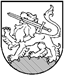 RIETAVO SAVIVALDYBĖS TARYBASPRENDIMASDĖL PAILGINTOS DIENOS GRUPĖS RIETAVO LAURYNO IVINSKIO GIMNAZIJOJE ĮSTEIGIMO IR TĖVŲ ĮMOKOS UŽ VAIKO IŠLAIKYMĄ PAILGINTOS DIENOS (POPAMOKINĖS VEIKLOS) GRUPĖJE RIETAVO LAURYNO IVINSKIO GIMNAZIJOJE ĮKAINIO PATVIRTINIMO2019 m. spalio 24 d.  Nr. T1-RietavasVadovaudamasi Lietuvos Respublikos vietos savivaldos įstatymo 6 straipsnio 6 punktu ir 16 straipsnio 2 dalies 17 punktu, Lietuvos Respublikos švietimo įstatymo 70 straipsnio 7 dalimi ir atsižvelgdama į Rietavo Lauryno Ivinskio gimnazijos 2019 m. rugsėjo 13 d. prašymą Nr. 11-218 „Dėl pailgintos dienos grupės“, Rietavo savivaldybės taryba n u s p r e n d ž i a:1.  Įsteigti Rietavo Lauryno Ivinskio gimnazijoje pailgintos dienos (popamokinės veiklos) grupę, skirtą priešmokyklinio ugdymo ugdytiniams ir pradinių klasių mokiniams – 4 valandų per dieną veiklos vykdymui.2. Patvirtinti tėvų įmokos už vaiko išlaikymą pailgintos dienos (popamokinės veiklos) grupėje Rietavo Lauryno Ivinskio gimnazijoje įkainį – 10,00 Eur/mėn. Mokėti visą nustatytą įmoką, jeigu ugdytinis/mokinys lankė 50 proc. ir daugiau to mėnesio mokymosi dienų, ir mokėti pusę nustatytos įmokos, jeigu ugdytinis/mokinys dėl pateisinamos priežasties nelankė daugiau kaip 50 proc. mėnesio mokymosi dienų.3. Įpareigoti Rietavo Lauryno Ivinskio gimnazijos direktorių parengti ir patvirtinti pailgintos dienos (popamokinės veiklos) grupės paslaugų teikimo tvarkos aprašą.Sprendimas gali būti skundžiamas ikiteismine tvarka Lietuvos administracinių ginčų komisijos Klaipėdos apygardos skyriui (H. Manto g. 37, Klaipėda) arba Lietuvos Respublikos administracinių bylų teisenos įstatymo nustatyta tvarka Regionų apygardos administracinio teismo Klaipėdos rūmams (Galinio Pylimo g. 9, Klaipėda) per vieną mėnesį nuo šio sprendimo paskelbimo ar įteikimo suinteresuotai šaliai dienos.Savivaldybės meras				                                      RIETAVO SAVIVALDYBĖS ADMINISTRACIJOSFINANSŲ SKYRIUSAIŠKINAMASIS RAŠTAS PRIE SPRENDIMO,, DĖL PAILGINTOS DIENOS GRUPĖS RIETAVO LAURYNO IVINSKIO GIMNAZIJOJE ĮSTEIGIMO IR TĖVŲ ĮMOKOS UŽ VAIKO IŠLAIKYMĄ PAILGINTOS DIENOS (POPAMOKINĖS VEIKLOS) GRUPĖJE RIETAVO LAURYNO IVINSKIO GIMNAZIJOJE ĮKAINIO PATVIRTINIMO“ PROJEKTO2019–10-14RietavasSprendimo projekto esmė.Sprendimo projektu siūloma įsteigti Rietavo Lauryno Ivinskio gimnazijos pailgintos dienos (popamokinės veiklos) grupę ir tėvų įmokos už vaiko išlaikymą įkainį.Kuo vadovaujantis parengtas sprendimo projektas.      Sprendimo projektas parengtas vadovaujantis Lietuvos Respublikos vietos savivaldos įstatymo 6 straipsnio 6 punktu ir 16 straipsnio 2 dalies 17 punktu, Lietuvos Respublikos švietimo įstatymo 70 straipsnio 7 dalimi ir atsižvelgiant į Rietavo Lauryno Ivinskio gimnazijos 2019 m. rugsėjo 13 d. prašymą Nr. 11-218 „Dėl pailgintos dienos grupės“. 3.  Tikslai ir uždaviniai.       Teikiamo projekto tikslas ir uždaviniai – įsteigti  Rietavo Lauryno Ivinskio gimnazijoje  pailgintos dienos (popamokinės veiklos) grupę. Po pamokų būtų garantuotas   ugdytinių/mokinių užimtumas, būtų plėtojamos vaikų socializacijos galimybės, užtikrintas saugumas ir kryptingas vaikų ugdymas.        Vadovaujantis patvirtintu tėvų įmokos už vaiko išlaikymą įkainiu – 10,00 Eur/mėn. – visą nustatytą įmoką, jeigu ugdytinis/mokinys lankė 50 proc. ir daugiau to mėnesio mokymosi dienų, ir mokėti pusę nustatytos įmokos, jeigu ugdytinis/mokinys dėl pateisinamos priežasties nelankė daugiau kaip 50 proc. mėnesio mokymosi dienų – pailgintoje dienos (popamokinės veiklos) grupėje Rietavo Lauryno Ivinskio gimnazijoje, bus surenkamos lėšos ir padengiama dalis dirbančio mokytojo darbo užmokesčio.Laukiami rezultatai.       Šio sprendimo projekto laukiamas rezultatas – įsteigus pailgintos dienos (popamokinės veiklos)  grupę, ugdytiniai/mokiniai po pamokų bus užimti 4 val. per dieną. Gimnazijoje bus vykdoma saugi ugdytinių/mokinių priežiūra, pažintinė, meninė, sportinė veikla, atitinkanti ugdytinių/mokinių amžių, teikiama pagalba atliekant namų darbų užduotis. Patvirtinus tėvų įmokos už vaiko išlaikymą įkainį, bus surenkama lėšų, kurios padengs dalį dirbančio mokytojo darbo užmokesčio. Kas inicijavo sprendimo  projekto rengimą.       Sprendimo projekto rengimą inicijavo Savivaldybės administracijos Finansų skyrius.Sprendimo projekto rengimo metu gauti specialistų vertinimai.       Neigiamų specialistų vertinimų kol kas negauta.Galimos teigiamos ar neigiamos sprendimo priėmimo pasekmės.       Neigiamų pasekmių nenumatyta.Lėšų poreikis sprendimo įgyvendinimui.       Sprendimo įgyvendinimui reikia tėvų įmokų lėšų ir Savivaldybės biudžeto lėšų.Antikorupcinis vertinimas nereikalingas.Finansų skyriaus vyresnioji specialistė                                                                        Rita Šinkūnė